2G Solving Modulus EquationsGiven the function: Sketch the graph of the function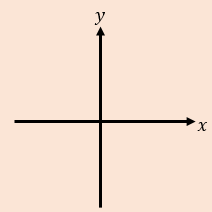 State the range of the functionSolve the equation The function  is defined by:A sketch of the graph is shown.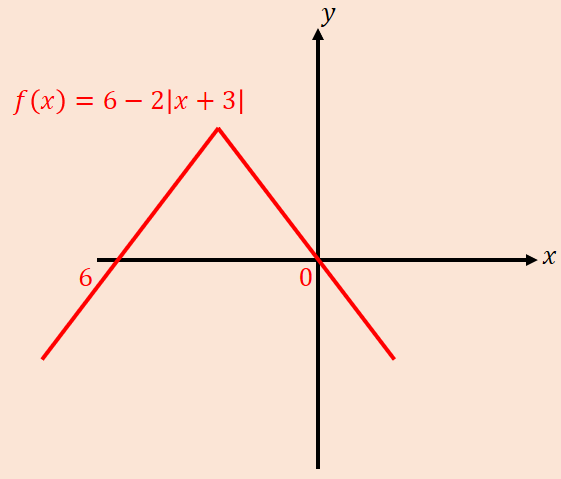 State the range of Explain why  does not existSolve the inequality 